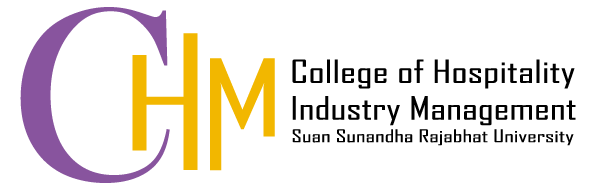 TQF.5 Course ReportCourse Code : IAC2323 	Course Title : French 2	Credits :	3 (3-0-6)	  Semester /Academic Year : 3/2020Students  :  Bachelor of  Arts  Program in Airline BusinessLecturer(s) : Asst. Prof. Dr. Kannapat Kankaew		College of Hospitality Industry Management SuanSunandhaRajabhat UniversityCourse Report Section1: General InformationSection 2 :  Actual Teaching Hours Compared with Teaching 			  Hours Specified in the Teaching PlanSection 3 : Course OutcomesSection 4 : Problems and Impacts  2. Administration and organizationSection 5 : Course EvaluationSection 6 : Improvement PlanResponsible Faculty Member/Coordinator: Asst. Prof. Kannapat KankaewSignature......................................... Submission  Date....................................Chairperson/Program Director: ……………………………………..…………….Signature............................................. Receipt Date ........................................Institution : College of Hospitality Industry Management                      Suan Sunandha Rajabhat UniversityCampus/Faculty/Department : Nakorn Pathom Education Center1. Course Code and Title : IAC2323 French 22. Pre-requisite (if any) : None3. Faculty Member(s) Teaching the Course and Sections      	Asst. Prof. Dr. Kannapat Kankaew    Sections:   1                                                      Room No.     2104. Semester and Academic Year     Semester 3 Academic Year 20205.  Venue College of Hospitality Industry Management Suan Sunandha Rajabhat University, Nakornpathom Campus1.  Number of actual teaching hours compared with the teaching plan1.  Number of actual teaching hours compared with the teaching plan1.  Number of actual teaching hours compared with the teaching plan1.  Number of actual teaching hours compared with the teaching plan1.  Number of actual teaching hours compared with the teaching plan1.  Number of actual teaching hours compared with the teaching plan1.  Number of actual teaching hours compared with the teaching plan1.  Number of actual teaching hours compared with the teaching plan1.  Number of actual teaching hours compared with the teaching plan1.  Number of actual teaching hours compared with the teaching plan1.  Number of actual teaching hours compared with the teaching plan1.  Number of actual teaching hours compared with the teaching planTopicsTopicsTopicsNo. of teaching hours in the planNo. of teaching hours in the planNo. of actual teaching hoursNo. of actual teaching hoursNo. of actual teaching hoursNo. of actual teaching hoursReason(s) (in case the discrepancy is more than 25%)Reason(s) (in case the discrepancy is more than 25%)Reason(s) (in case the discrepancy is more than 25%)Intermediate French grammarIntermediate French grammarIntermediate French grammar333333French language for Communicationat intermediate levelFrench language for Communicationat intermediate levelFrench language for Communicationat intermediate level333333Various vocabulary for Daily life at intermediate levelVarious vocabulary for Daily life at intermediate levelVarious vocabulary for Daily life at intermediate level333333Vocabulary Daily lifeLevel 2Vocabulary Daily lifeLevel 2Vocabulary Daily lifeLevel 2333333Intermediate Reading Intermediate Reading Intermediate Reading 333333Reading Skills Pronunciation of basic soundsReading Skills Pronunciation of basic soundsReading Skills Pronunciation of basic sounds333333French Role-playFrench Role-playFrench Role-play333333MidtermMidtermMidterm333333Skills Development: Introduce environment Skills Development: Introduce environment Skills Development: Introduce environment 333333Skills Development: PronunciationsentencesSkills Development: PronunciationsentencesSkills Development: Pronunciationsentences333333Introduction to NumbersIn French Introduction to NumbersIn French Introduction to NumbersIn French 333333Cooperative Learning: Case study applied to beginnersLevel 2Cooperative Learning: Case study applied to beginnersLevel 2Cooperative Learning: Case study applied to beginnersLevel 2333333Cooperative Learning: Case study applied to Daily lifeLevel 2Cooperative Learning: Case study applied to Daily lifeLevel 2Cooperative Learning: Case study applied to Daily lifeLevel 2333333Role Plays & Mind map applied to AirlineLevel 2Role Plays & Mind map applied to AirlineLevel 2Role Plays & Mind map applied to AirlineLevel 2333333Problem Based-Learning applied to Beginners VocabularyProblem Based-Learning applied to Beginners VocabularyProblem Based-Learning applied to Beginners Vocabulary333333Final Review and DiscussionsFinal Review and DiscussionsFinal Review and Discussions333333Final ExaminationFinal ExaminationFinal Examination333333TotalTotalTotal2.  Topics that couldn’t be taught as planned2.  Topics that couldn’t be taught as planned2.  Topics that couldn’t be taught as planned2.  Topics that couldn’t be taught as planned2.  Topics that couldn’t be taught as planned2.  Topics that couldn’t be taught as planned2.  Topics that couldn’t be taught as planned2.  Topics that couldn’t be taught as planned2.  Topics that couldn’t be taught as planned2.  Topics that couldn’t be taught as planned2.  Topics that couldn’t be taught as plannedTopics that couldn’t be taught (if any)Topics that couldn’t be taught (if any)Significance of the topics that couldn’t be taughtSignificance of the topics that couldn’t be taughtSignificance of the topics that couldn’t be taughtSignificance of the topics that couldn’t be taughtSignificance of the topics that couldn’t be taughtCompensationCompensationCompensationCompensation3. Effectiveness of the teaching methods specified in the Course Specification 3. Effectiveness of the teaching methods specified in the Course Specification 3. Effectiveness of the teaching methods specified in the Course Specification 3. Effectiveness of the teaching methods specified in the Course Specification 3. Effectiveness of the teaching methods specified in the Course Specification 3. Effectiveness of the teaching methods specified in the Course Specification 3. Effectiveness of the teaching methods specified in the Course Specification 3. Effectiveness of the teaching methods specified in the Course Specification 3. Effectiveness of the teaching methods specified in the Course Specification 3. Effectiveness of the teaching methods specified in the Course Specification Learning OutcomesTeaching methods specified in the course specificationTeaching methods specified in the course specificationTeaching methods specified in the course specificationEffectiveness(Use )Effectiveness(Use )Effectiveness(Use )Effectiveness(Use )Problems of the teaching method(s) (if any) and suggestionsProblems of the teaching method(s) (if any) and suggestionsLearning OutcomesTeaching methods specified in the course specificationTeaching methods specified in the course specificationTeaching methods specified in the course specificationYesYesNoNoProblems of the teaching method(s) (if any) and suggestionsProblems of the teaching method(s) (if any) and suggestions1. Morals and EthicsAttendance/DisciplineAttendance/DisciplineAttendance/Discipline--2. KnowledgeMidterm Test & Final ExaminationMidterm Test & Final ExaminationMidterm Test & Final Examination--3. Cognitive SkillsAssignments/ReportsAssignments/ReportsAssignments/Reports--4. Interpersonal Skills and ResponsibilitiesGroup/Pair workGroup/Pair workGroup/Pair work--5. Numerical Analysis, Communication and Information Technology SkillsE-LearningE-LearningE-Learning--6.  Learning Management Skills--4. Suggestions for Improving Teaching Methods1. Number of registered students :  	27	2. Number of students at the end of semester : 273  Number of students who withdrew (W)  : -4. Grade distribution 5. Factors causing unusual distribution of grades (If any)6. Discrepancies in the evaluation plan specified in the Course Specification6. Discrepancies in the evaluation plan specified in the Course Specification   6.1 Discrepancy in evaluation time frame   6.1 Discrepancy in evaluation time frameDetails of DiscrepancyReasons--    6.2 Discrepancy in evaluation methods    6.2 Discrepancy in evaluation methodsDetails of DiscrepancyReasons--7. Verification of students’ achievements7. Verification of students’ achievementsVerification Method(s)Verification Result(s) 1. Teaching and learning resources1. Teaching and learning resourcesTeaching Problems: Impacts  on students’ learning : Learning Resources Problems:Impacts  on students’ learning : Problems from administrationImpacts on students’ learning Problems from organizationImpacts on students’ learning1. Results of course evaluation by students  Important  comments from evaluation by students    1.2 Faculty members’ opinions on the comments in 1.12.  Results of course evaluation by other evaluation methods2.1 Important comments from evaluation by other evaluation methods  2.2  Faculty members’ opinions on the comments in 2.11. Progress of teaching and learning improvement recommended in the previous Course Report1. Progress of teaching and learning improvement recommended in the previous Course ReportImprovement plan proposed in Semester…Academic year ……..          ……………………………………………………………………………………………………………… Results of the plan implementation (In case no action was taken nor completed, reasons must be provided.)………………………………………………………………………………………………………2. Other improvements3. Suggestions for improvement for Semester 1  Academic year 20213. Suggestions for improvement for Semester 1  Academic year 20213. Suggestions for improvement for Semester 1  Academic year 2021SuggestionsTime FrameResponsible personUse interactive program to support teaching & learning Academic year 2021Lecturer4.  Suggestions of faculty member(s) responsible for the course 4.  Suggestions of faculty member(s) responsible for the course 4.  Suggestions of faculty member(s) responsible for the course 